ZPRAVODAJ MISTROVSTVÍ PRAHY 4 2019/2020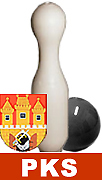 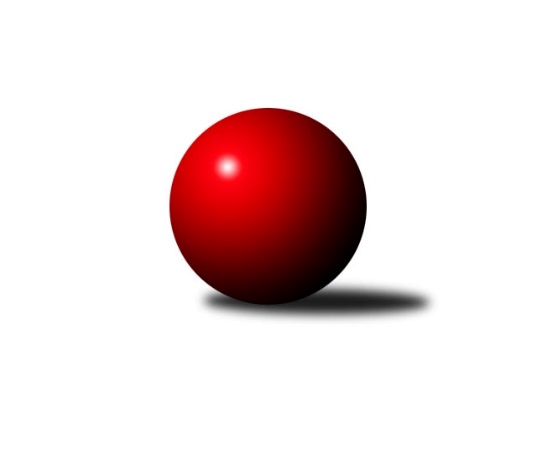 Č.1Výsledky 1. kolaSouhrnný přehled výsledků:SK Meteor Praha E	- TJ Sokol Rudná E	5:3	2292:2189	6.0:6.0	4.9.TJ Sokol Praha-Vršovice D	- SK Rapid Praha B	7:1	2020:1821	9.0:3.0	4.9.SC Olympia Radotín C	- AC Sparta Praha C	2:6	2013:2204	4.0:8.0	4.9.PSK Union Praha C	- SC Olympia Radotín B	2:6	2120:2292	3.5:8.5	5.9.Slavoj Velké Popovice C	- TJ Astra Zahradní Město C	6:2	2188:1929	6.0:6.0	5.9.Tabulka družstev:	1.	TJ Sokol Praha-Vršovice D	1	1	0	0	7.0 : 1.0 	9.0 : 3.0 	 2020	2	2.	SC Olympia Radotín B	1	1	0	0	6.0 : 2.0 	8.5 : 3.5 	 2292	2	3.	AC Sparta Praha C	1	1	0	0	6.0 : 2.0 	8.0 : 4.0 	 2204	2	4.	Slavoj Velké Popovice C	1	1	0	0	6.0 : 2.0 	6.0 : 6.0 	 2188	2	5.	SK Meteor Praha E	1	1	0	0	5.0 : 3.0 	6.0 : 6.0 	 2292	2	6.	TJ Sokol Rudná D	0	0	0	0	0.0 : 0.0 	0.0 : 0.0 	 0	0	7.	TJ Sokol Rudná E	1	0	0	1	3.0 : 5.0 	6.0 : 6.0 	 2189	0	8.	TJ Astra Zahradní Město C	1	0	0	1	2.0 : 6.0 	6.0 : 6.0 	 1929	0	9.	SC Olympia Radotín C	1	0	0	1	2.0 : 6.0 	4.0 : 8.0 	 2013	0	10.	PSK Union Praha C	1	0	0	1	2.0 : 6.0 	3.5 : 8.5 	 2120	0	11.	SK Rapid Praha B	1	0	0	1	1.0 : 7.0 	3.0 : 9.0 	 1821	0Podrobné výsledky kola:	 SK Meteor Praha E	2292	5:3	2189	TJ Sokol Rudná E	Bohumil Fojt	 	 181 	 193 		374 	 0:2 	 398 	 	199 	 199		Zdeněk Mora	Martin Smetana	 	 188 	 157 		345 	 1:1 	 372 	 	183 	 189		Jan Rokos	Jaromír Steindl	 	 201 	 189 		390 	 0:2 	 425 	 	223 	 202		Karel Novotný	Petra Grulichová	 	 186 	 172 		358 	 1:1 	 310 	 	135 	 175		Filip Makovský	Martin Povolný	 	 196 	 228 		424 	 2:0 	 298 	 	165 	 133		Milan Drhovský	Miroslava Martincová	 	 191 	 210 		401 	 2:0 	 386 	 	186 	 200		Jan Mařánekrozhodčí: Nejlepší výkon utkání: 425 - Karel Novotný	 TJ Sokol Praha-Vršovice D	2020	7:1	1821	SK Rapid Praha B	Miroslav Kettner	 	 176 	 191 		367 	 2:0 	 327 	 	171 	 156		Pavel Mach	Josef Novotný	 	 146 	 181 		327 	 1:1 	 334 	 	172 	 162		Josef Dvořák	Kateřina Šanderová	 	 143 	 153 		296 	 1:1 	 275 	 	156 	 119		Jiří Potměšil	Luboš Kučera	 	 160 	 167 		327 	 2:0 	 272 	 	153 	 119		Roman Hašek	Pavel Brož	 	 154 	 168 		322 	 1:1 	 300 	 	161 	 139		Marek Švanda	Karel Radil	 	 183 	 198 		381 	 2:0 	 313 	 	149 	 164		Petr Švendarozhodčí: Nejlepší výkon utkání: 381 - Karel Radil	 SC Olympia Radotín C	2013	2:6	2204	AC Sparta Praha C	Ondřej Hajný	 	 181 	 167 		348 	 0:2 	 428 	 	199 	 229		Pavel Pavlíček	Daniel Burian	 	 209 	 174 		383 	 1:1 	 359 	 	174 	 185		Jan Červenka	Milan Čermák	 	 148 	 146 		294 	 0:2 	 346 	 	149 	 197		Jiří Lankaš	Petr Hnilička	 	 178 	 163 		341 	 1:1 	 385 	 	173 	 212		Tomáš Sůva	Jan Kalina	 	 182 	 169 		351 	 2:0 	 331 	 	172 	 159		Tomáš Sysala	Leoš Labuta	 	 139 	 157 		296 	 0:2 	 355 	 	191 	 164		Marek Pavlíčekrozhodčí: Nejlepší výkon utkání: 428 - Pavel Pavlíček	 PSK Union Praha C	2120	2:6	2292	SC Olympia Radotín B	Naďa Elstnerová	 	 173 	 171 		344 	 0:2 	 419 	 	204 	 215		Radek Pauk	Květuše Pytlíková	 	 203 	 195 		398 	 1:1 	 390 	 	191 	 199		Petr Klíma	Renata Göringerová	 	 175 	 193 		368 	 1.5:0.5 	 355 	 	175 	 180		Martin Šimek	Jitka Vykouková	 	 195 	 156 		351 	 1:1 	 382 	 	184 	 198		Pavel Šimek	Helena Hanzalová	 	 171 	 172 		343 	 0:2 	 390 	 	213 	 177		Eva Hucková	Jindřich Zajíček	 	 164 	 152 		316 	 0:2 	 356 	 	171 	 185		Tatiana Vydrovározhodčí: Nejlepší výkon utkání: 419 - Radek Pauk	 Slavoj Velké Popovice C	2188	6:2	1929	TJ Astra Zahradní Město C	Jaruška Havrdová	 	 196 	 215 		411 	 1:1 	 402 	 	205 	 197		Tomáš Turnský	Petr Janata	 	 183 	 189 		372 	 1:1 	 371 	 	178 	 193		Petr Majerníček	Ivana Bandasová	 	 154 	 137 		291 	 0:2 	 416 	 	218 	 198		Jan Seidl	Tomáš Vinš	 	 184 	 185 		369 	 1:1 	 364 	 	193 	 171		Milan Mrvík	Jan Kratochvíl	 	 163 	 180 		343 	 1:1 	 376 	 	199 	 177		Roman Mrvík	Ludmila Kaprová	 	 178 	 224 		402 	 2:0 	 0 	 	0 	 0		nikdo nenastoupilrozhodčí: Nejlepší výkon utkání: 416 - Jan SeidlPořadí jednotlivců:	jméno hráče	družstvo	celkem	plné	dorážka	chyby	poměr kuž.	Maximum	1.	Pavel Pavlíček 	AC Sparta Praha C	428.00	313.0	115.0	4.0	1/1	(428)	2.	Karel Novotný 	TJ Sokol Rudná E	425.00	305.0	120.0	11.0	1/1	(425)	3.	Martin Povolný 	SK Meteor Praha E	424.00	285.0	139.0	8.0	1/1	(424)	4.	Radek Pauk 	SC Olympia Radotín B	419.00	287.0	132.0	4.0	1/1	(419)	5.	Jan Seidl 	TJ Astra Zahradní Město C	416.00	284.0	132.0	5.0	1/1	(416)	6.	Jaruška Havrdová 	Slavoj Velké Popovice C	411.00	268.0	143.0	2.0	1/1	(411)	7.	Tomáš Turnský 	TJ Astra Zahradní Město C	402.00	275.0	127.0	7.0	1/1	(402)	8.	Ludmila Kaprová 	Slavoj Velké Popovice C	402.00	304.0	98.0	12.0	1/1	(402)	9.	Miroslava Martincová 	SK Meteor Praha E	401.00	281.0	120.0	6.0	1/1	(401)	10.	Květuše Pytlíková 	PSK Union Praha C	398.00	274.0	124.0	10.0	1/1	(398)	11.	Zdeněk Mora 	TJ Sokol Rudná E	398.00	296.0	102.0	12.0	1/1	(398)	12.	Eva Hucková 	SC Olympia Radotín B	390.00	257.0	133.0	5.0	1/1	(390)	13.	Jaromír Steindl 	SK Meteor Praha E	390.00	285.0	105.0	17.0	1/1	(390)	14.	Petr Klíma 	SC Olympia Radotín B	390.00	289.0	101.0	10.0	1/1	(390)	15.	Jan Mařánek 	TJ Sokol Rudná E	386.00	272.0	114.0	11.0	1/1	(386)	16.	Tomáš Sůva 	AC Sparta Praha C	385.00	270.0	115.0	12.0	1/1	(385)	17.	Daniel Burian 	SC Olympia Radotín C	383.00	285.0	98.0	14.0	1/1	(383)	18.	Pavel Šimek 	SC Olympia Radotín B	382.00	271.0	111.0	6.0	1/1	(382)	19.	Karel Radil 	TJ Sokol Praha-Vršovice D	381.00	274.0	107.0	11.0	1/1	(381)	20.	Roman Mrvík 	TJ Astra Zahradní Město C	376.00	251.0	125.0	7.0	1/1	(376)	21.	Bohumil Fojt 	SK Meteor Praha E	374.00	285.0	89.0	11.0	1/1	(374)	22.	Petr Janata 	Slavoj Velké Popovice C	372.00	271.0	101.0	9.0	1/1	(372)	23.	Jan Rokos 	TJ Sokol Rudná E	372.00	279.0	93.0	15.0	1/1	(372)	24.	Petr Majerníček 	TJ Astra Zahradní Město C	371.00	293.0	78.0	19.0	1/1	(371)	25.	Tomáš Vinš 	Slavoj Velké Popovice C	369.00	261.0	108.0	17.0	1/1	(369)	26.	Renata Göringerová 	PSK Union Praha C	368.00	275.0	93.0	12.0	1/1	(368)	27.	Miroslav Kettner 	TJ Sokol Praha-Vršovice D	367.00	272.0	95.0	13.0	1/1	(367)	28.	Milan Mrvík 	TJ Astra Zahradní Město C	364.00	275.0	89.0	15.0	1/1	(364)	29.	Jan Červenka 	AC Sparta Praha C	359.00	251.0	108.0	16.0	1/1	(359)	30.	Petra Grulichová 	SK Meteor Praha E	358.00	281.0	77.0	18.0	1/1	(358)	31.	Tatiana Vydrová 	SC Olympia Radotín B	356.00	268.0	88.0	19.0	1/1	(356)	32.	Marek Pavlíček 	AC Sparta Praha C	355.00	260.0	95.0	15.0	1/1	(355)	33.	Martin Šimek 	SC Olympia Radotín B	355.00	261.0	94.0	10.0	1/1	(355)	34.	Jitka Vykouková 	PSK Union Praha C	351.00	244.0	107.0	5.0	1/1	(351)	35.	Jan Kalina 	SC Olympia Radotín C	351.00	245.0	106.0	21.0	1/1	(351)	36.	Ondřej Hajný 	SC Olympia Radotín C	348.00	260.0	88.0	20.0	1/1	(348)	37.	Jiří Lankaš 	AC Sparta Praha C	346.00	270.0	76.0	19.0	1/1	(346)	38.	Martin Smetana 	SK Meteor Praha E	345.00	266.0	79.0	10.0	1/1	(345)	39.	Naďa Elstnerová 	PSK Union Praha C	344.00	254.0	90.0	11.0	1/1	(344)	40.	Helena Hanzalová 	PSK Union Praha C	343.00	239.0	104.0	8.0	1/1	(343)	41.	Jan Kratochvíl 	Slavoj Velké Popovice C	343.00	271.0	72.0	18.0	1/1	(343)	42.	Petr Hnilička 	SC Olympia Radotín C	341.00	226.0	115.0	9.0	1/1	(341)	43.	Josef Dvořák 	SK Rapid Praha B	334.00	254.0	80.0	26.0	1/1	(334)	44.	Tomáš Sysala 	AC Sparta Praha C	331.00	262.0	69.0	23.0	1/1	(331)	45.	Pavel Mach 	SK Rapid Praha B	327.00	240.0	87.0	18.0	1/1	(327)	46.	Josef Novotný 	TJ Sokol Praha-Vršovice D	327.00	241.0	86.0	14.0	1/1	(327)	47.	Luboš Kučera 	TJ Sokol Praha-Vršovice D	327.00	257.0	70.0	19.0	1/1	(327)	48.	Pavel Brož 	TJ Sokol Praha-Vršovice D	322.00	237.0	85.0	13.0	1/1	(322)	49.	Jindřich Zajíček 	PSK Union Praha C	316.00	240.0	76.0	20.0	1/1	(316)	50.	Petr Švenda 	SK Rapid Praha B	313.00	242.0	71.0	22.0	1/1	(313)	51.	Filip Makovský 	TJ Sokol Rudná E	310.00	232.0	78.0	19.0	1/1	(310)	52.	Marek Švanda 	SK Rapid Praha B	300.00	223.0	77.0	25.0	1/1	(300)	53.	Milan Drhovský 	TJ Sokol Rudná E	298.00	235.0	63.0	21.0	1/1	(298)	54.	Leoš Labuta 	SC Olympia Radotín C	296.00	210.0	86.0	21.0	1/1	(296)	55.	Kateřina Šanderová 	TJ Sokol Praha-Vršovice D	296.00	237.0	59.0	28.0	1/1	(296)	56.	Milan Čermák 	SC Olympia Radotín C	294.00	233.0	61.0	23.0	1/1	(294)	57.	Ivana Bandasová 	Slavoj Velké Popovice C	291.00	231.0	60.0	23.0	1/1	(291)	58.	Jiří Potměšil 	SK Rapid Praha B	275.00	205.0	70.0	24.0	1/1	(275)	59.	Roman Hašek 	SK Rapid Praha B	272.00	204.0	68.0	30.0	1/1	(272)Sportovně technické informace:Starty náhradníků:registrační číslo	jméno a příjmení 	datum startu 	družstvo	číslo startu25990	Tomáš Vinš	05.09.2019	Slavoj Velké Popovice C	1x21451	Petr Janata	05.09.2019	Slavoj Velké Popovice C	1x25607	Ludmila Kaprová	05.09.2019	Slavoj Velké Popovice C	1x14501	Jaruška Havrdová	05.09.2019	Slavoj Velké Popovice C	2x10264	Jan Kratochvíl	05.09.2019	Slavoj Velké Popovice C	1x24713	Ivana Bandasová	05.09.2019	Slavoj Velké Popovice C	1x
Hráči dopsaní na soupisku:registrační číslo	jméno a příjmení 	datum startu 	družstvo	26083	Marek Švenda	04.09.2019	SK Rapid Praha B	Program dalšího kola:2. kolo9.9.2019	po	17:30	SK Rapid Praha B - PSK Union Praha C	11.9.2019	st	17:00	SC Olympia Radotín B - SC Olympia Radotín C	11.9.2019	st	17:00	SK Meteor Praha E - Slavoj Velké Popovice C	12.9.2019	čt	17:00	TJ Sokol Rudná D - TJ Sokol Praha-Vršovice D				TJ Astra Zahradní Město C - -- volný los --	13.9.2019	pá	17:30	TJ Sokol Rudná E - AC Sparta Praha C	Zpracoval: Pavel Strnad   776 172 852 ＠ strnad67@gmail.comNejlepší šestka kola - absolutněNejlepší šestka kola - absolutněNejlepší šestka kola - absolutněNejlepší šestka kola - absolutněNejlepší šestka kola - dle průměru kuželenNejlepší šestka kola - dle průměru kuželenNejlepší šestka kola - dle průměru kuželenNejlepší šestka kola - dle průměru kuželenNejlepší šestka kola - dle průměru kuželenPočetJménoNázev týmuVýkonPočetJménoNázev týmuPrůměr (%)Výkon1xPavel PavlíčekSparta C4281xPavel PavlíčekSparta C122.994281xKarel NovotnýRudná E4251xRadek PaukRadotín B1184191xMartin PovolnýMeteor E4241xKvětuše PytlíkováUnion C112.093981xRadek PaukRadotín B4191xKarel RadilVršovice D112.033811xJan SeidlAstra C4161xKarel NovotnýRudná E111.844251xJaruška HavrdováV.Popovice C4111xJan SeidlAstra C111.72416